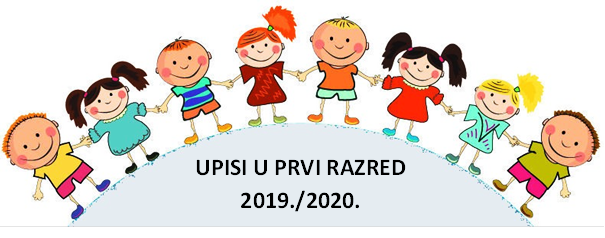 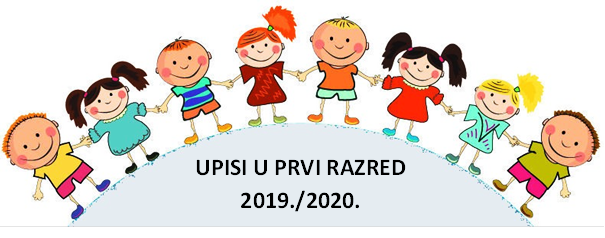 Dragi roditelji budućih prvašića,približavaju se upisi djece u prvi razred osnovne škole, pa vam želimo dati okvirne informacije o postupku upisa.U prvi razred osnovne škole dužna su upisati se djeca koja će do 1. travnja 2024. godine navršiti 6 godina. Ako vaše dijete nije školski obveznik (nije rođeno do 1. travnja), a do kraja 2024. godine navršit će 6 godina, roditelj/skrbnik može podnijeti Gradskom uredu za obrazovanje Zahtjev za uvrštavanje u popis školskih obveznika djeteta koje nije školski obveznik, najkasnije do 31. ožujka 2024. godine, nakon čega će u Područnom uredu biti izdano Uvjerenje temeljem kojega dijete može pristupiti utvrđivanju psihofizičkog stanja za upis u prvi razred osnovne škole. Za dijete koje je bilo uključeno u predškolski program, roditelj/skrbnik dužan je osim Zahtjeva dostaviti i mišljenje stručne službe predškolske ustanove o psihofizičkom stanju djeteta.Roditelji budućih prvašića dužni su prije upisa obaviti i liječnički pregled djeteta kod naše školske liječnice dr. Maje Juroš, Hirčeva 1. Liječnički pregled možete obaviti prije ili nakon termina testiranja u školi, svejedno je. Termin liječničkog pregleda dogovara se preko internetske aplikacije www.terminko.hr ili osobno kod školske liječnice na broj 01/2304-372.Molimo sve roditelje djece koja već od ranije imaju utvrđene određene poteškoće da se obavezno jave za testiranje što prije (kako kod nas, tako i kod školske liječnice) te da obavezno na testiranje ponesu svu dokumentaciju koju posjeduju od ranije.Veselimo se susretu i svakom budućem prvašiću!Stručna služba škole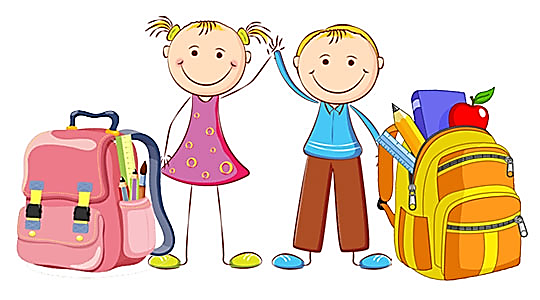 